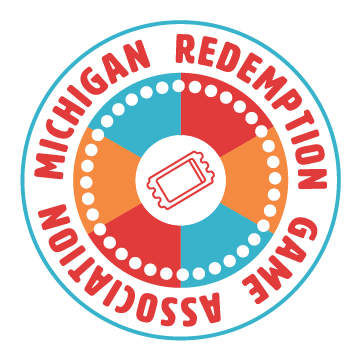 We support local businesses who need revenue from redemption games. We want Michigan lawmakers to approve the important legislation that is aimed at helping bars, restaurants and social halls across the state.Petition summary and backgroundMichigan lawmakers must do what they can to help small businesses, signing this important legislation will do just that. This bill would ensure a vital stream of revenue stays in place for those businesses that are coming out of a very difficult period.Action petitioned forWe, the undersigned, are concerned residents who urge Michigan lawmakers to act now to approve a bill that would clarify the roll of redemption games in Michigan, helping small businesses continue to collect much needed revenue from these machines.  Printed NameSignatureAddressCommentDate